В соответствии с постановлением Правительства Российской Федерации от 13.09.2018 № 1090 «О внесении изменений в некоторые акты Правительства Российской Федерации по вопросам управления многоквартирными домами», Федеральным законом от 29.07.2018 № 249-ФЗ «О внесении изменений в Федеральный закон «О лицензировании отдельных видов деятельности» и статью 3 Федерального закона «О внесении изменений в Федеральный закон «О банках и банковской деятельности» и Основы законодательства Российской Федерации о нотариате»,  постановлением Губернатора области от 23.01.2006  № 21 «Об утверждении Положения о государственной жилищной инспекции администрации Владимирской области» постановляю:1. Внести изменения в приложение к постановлению государственной жилищной инспекции администрации области от 01.06.2016 № 2-06-12                      «Об утверждении административного регламента предоставления государственной жилищной инспекцией администрации Владимирской области государственной услуги по лицензированию предпринимательской деятельности по управлению многоквартирными домами»:1.1. В разделе II. «Стандарт предоставления государственной услуги»:1.1.1. Пункт 2.5.2. после слов «Принятие Инспекцией решения о переоформлении (об отказе в переоформлении) лицензии в случаях, предусмотренных» дополнить словами «частью 2.1. статьи 12 Федерального закона от 04.05.2011 № 99-ФЗ «О лицензировании отдельных видов деятельности»,». 1.2. В разделе III. «Состав, последовательность и сроки выполнения административных процедур (действий), требования к порядку их выполнения, в том числе особенности выполнения административных процедур (действий) в электронной форме»:1.2.1. Абзац «г» пункта 3.3.2., абзац 7 пункта 3.7.4., подпункта 1 пункта 3.7.7. после слов «предписаний об устранении выявленных нарушений лицензионных требований» дополнить словами «, в том числе грубых нарушений лицензионных требований».1.2.3. Пункт 3.7.9., пункт 3.8.5. после слов «предписания об устранении выявленных нарушений лицензионных требований» дополнить словами «, в том числе грубых нарушений лицензионных требований».1.2.4. Пункт 3.4.2. после слов «удостоверяющего его личность» дополнить словами «, изменения в соответствии с нормативным правовым актом Российской Федерации наименования лицензируемого вида деятельности, перечней работ, услуг».1.2.5. Пункт 3.1. дополнить абзацем «з» следующего содержания: «з) продление срока действия лицензии».1.2.6. Дополнить пунктом 3.9. следующего содержания:«3.9. Административная процедура (действие) «Продление срока действия лицензии».1.2.7. Дополнить пунктом 3.9.1. следующего содержания:«3.9.1. Срок действия лицензии продлевается по истечении пяти лет». 1.2.8. Дополнить пунктом 3.9.2. следующего содержания:«3.9.2. Заявление о продлении срока действия лицензии подается в лицензирующий орган не ранее 60 рабочих дней и не позднее 45 рабочих дней до дня истечения срока действия лицензии»Решение о продлении срока действия лицензии принимается лицензирующим органом при условии, что в результате проверки лицензиата установлено соблюдение подачи заявления о продлении срока действия лицензии, его соответствие лицензионным требованиям, предусмотренным пунктами 1-6.1. части 1 статьи 193 Жилищного Кодекса Российской Федерации, а также отсутствие грубых нарушений лицензиатом лицензионных требований, предусмотренных подпунктами «в» - «д» пункта 4(1) Положения о лицензировании предпринимательской деятельности по управлению многоквартирными домами, утвержденного постановлением Правительства Российской Федерации от 28.10.2014 № 1110, и неисполненных предписаний об устранении грубых нарушений лицензионных требований, срок исполнения которых истек на дату проведения указанной проверки. Срок проведения такой проверки не может превышать 30 календарных дней. 2. Контроль за исполнением настоящего постановления оставляю за собой.3. Настоящее постановление вступает в силу со дня его официального опубликования.И. о. начальника инспекции					                         М. В. Норихин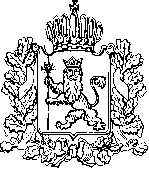 АДМИНИСТРАЦИЯ ВЛАДИМИРСКОЙ ОБЛАСТИГОСУДАРСТВЕННАЯ ЖИЛИЩНАЯ ИНСПЕКЦИЯ ПОСТАНОВЛЕНИЕ05 декабря 2018 года                                	 	                              № 21-06-12 АДМИНИСТРАЦИЯ ВЛАДИМИРСКОЙ ОБЛАСТИГОСУДАРСТВЕННАЯ ЖИЛИЩНАЯ ИНСПЕКЦИЯ ПОСТАНОВЛЕНИЕ05 декабря 2018 года                                	 	                              № 21-06-12 О внесении изменений в приложение к постановлению государственной жилищной инспекции администрации Владимирской области от 01.06.2016 № 2-06-12 «Об утверждении административного регламента предоставления государственной жилищной инспекцией администрации Владимирской области государственной услуги по лицензированию предпринимательской деятельности по управлению многоквартирными домами»О внесении изменений в приложение к постановлению государственной жилищной инспекции администрации Владимирской области от 01.06.2016 № 2-06-12 «Об утверждении административного регламента предоставления государственной жилищной инспекцией администрации Владимирской области государственной услуги по лицензированию предпринимательской деятельности по управлению многоквартирными домами»